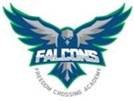           School Advisory Council Agenda                                   Freedom Crossing Academy                                  Tuesday, January 14, 2020                                                     4:00pmIntroductionsSAC Funds UpdateBudget: $14,854.08 Davey Hartzel – INK! Investing in KidsKids could receive 2 year scholarship & paired with a volunteer mentor to help them stay focusedIdentified through an income based programIf student loses scholarship, it can be reassigned to a new studentEnrichment programs for teachers (free school supplies)Grant funding opportunities (Aug.-Oct.) “Make A Mark” 1 elementary, 1 middle, 1 high school teacher per month (write about 10 sentences about why that teacher is going above and beyond)TOY Theme: Teachers Light Up the ClassroomBoot Scootin’ Bar-B-Que in AprilSAC SurveysDate to go live: February 3rd (until March 31st) Additional Questions from 2018-2019Question about communication between parent and teacher being open and concerns being heard (We think there may be a question within the 13 about if a problem was brought to the table, it would be heard and addressed)Approve same questions from previous year and possibly propose coffee and conversations with admin. Mrs. Loughran makes a motion to approve the questions. The motion was approved. Mr. Anderson made a motion to adjourn and the motion was approvedUpcoming Meetings Update and RequestsUpcoming Meeting Dates February 11thMarch 10thApril 14thMay 12th*All meetings will be held in the FCA media center at 4:00 pm unless otherwise noted.